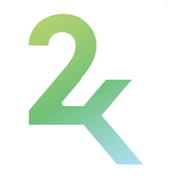 Licenční smlouvaTATO LICENČNÍ SMLOUVA (DÁLE JEN „SMLOUVA“) BYLA UZAVŘENA NÍŽE UVEDENÉHO DNE, MĚSÍCE A ROKU MEZI TĚMITO SMLUVNÍMI STRANAMIFirma: SPIEW s. r. o.IČO: 04512545Sídlo: Pernerova 676/51, Karlín, 186 00 Praha 8Za kterou jedná: Jaroslav Pokorný, jednatelTelefon: +420775070110E-mail: jarda@2kucetnictvi.cz(dále jako „Poskytovatel“)AFirma: Česká pirátská stranaIČO: 71339698Sídlo: Řehořova 943/19, Praha 3Za kterou jedná: __________Telefon: +420 608 963 111E-mail: info@pirati.cz(dále jako „Nabyvatel“)( Poskytovatel a Nabyvatel dále též společně jako „Smluvní strany“ a každý jednotlivě jako „Smluvní strana“)SMLUVNÍ STRANY UJEDNÁVAJÍ NÁSLEDUJÍCÍ:DefiniceV této Smlouvě „Předmět licence“ znamená počítačový program s názvem DvojKlikové účetnictví provozovaný online na internetové adrese https://app.2kucetnictvi.cz, jehož autorem a distributorem je Poskytovatel.Předmět licence je dále blíže popsán v příloze č. 1 této Smlouvy. Součástí licence jsou i služby nezbytné pro bezchybný provoz Předmětu licence, zejména hosting na serverech Poskytovatele, není-li uvedeno jinak, maintenance – údržba software v souladu s legislativními požadavky – a odstraňování chyb a nedostatků. Předmět licence však nezahrnuje případé další rozšiřující moduly nabízené Poskytovatelem, které v něm nejsou specifikovány.Předmět licence bude dodán tak, aby Nabyvatel v libovolném okamžiku mohl provést zálohování či úplný export dat a informací obsažených v dodaném počítačovém programu.LicencePoskytovatel tímto poskytuje Nabyvateli k Předmětu licence nevýhradní licenci ve smyslu § 12 odst. 1 zákona č. 121/2000 Sb., autorského zákona, ve znění pozdějších předpisů (dále jen „autorský zákon“), níže uvedeným způsobem, a to jako nevýhradní licenční oprávnění, v množstevním rozsahu dle přílohy č. 1 této Smlouvy, pro území České Republiky, na dobu určitou, a to od 1.9.2018 do 30.9.2026 (dále jako „Licence“).Licence je poskytnuta k následující funkční verzi či jednotlivým modulům Předmětu licence: Funkce Předmětu licence, které lze používat od 1.9.2018, jsou sepsány v příloze č. 2 této Smlouvy.Funkce Předmětu licence, které lze používat od 1.11.2018, jsou definovány v příloze č. 1 této Smlouvy.Licence je udělena pro tyto způsoby užití:Použití pro transparentní účetnictví České pirátské strany;Použití pro interní procesy České pirátské strany;Použití pro transparentní účetnictví a interní procesy obchodní společnosti 1. Pirátská s.r.o. (IČ 06194559).Nabyvatel nemá právo udělit třetím osobám podlicenci(e).Nabyvatel nemá právo postoupit Licenci bez souhlasu Poskytovatele.Poskytovatel prohlašuje, že disponuje veškerými právy vyplývajícími z duševního vlastnictví k poskytnutí výše uvedené Licence, včetně všech práv v tomto článku uvedených.Trvání SmlouvyTato Smlouva je uzavřena na dobu uvedenou v čl. 2 odst. 2.1 této Smlouvy.Dobu trvání této Smlouvy a dobu, na kterou bude Poskytovatelem Nabyvateli poskytnuta Licence zahrnující jak funkce dle bodu 2.2.1, tak dle bodu 2.2.2 této Smlouvy, je možné prodloužit s účinností k 1. 10. 2026 o dalších 8 let, a to doručením písemného oznámení Nabyvatele Poskytovateli, v němž Nabyvatel sdělí, že má zájem o prodloužení Licence. Takové oznámení Nabyvatele musí být Poskytovateli doručeno nejpozději do 31. 3. 2026. Odměna za LicenciSmluvní strany ujednávají, že Poskytovatel poskytuje Nabyvateli Licenci za úplatu.Odměna za poskytnutí Licence dle této Smlouvy je stanovena jako jednorázová, hrazená bez ohledu na případné předčasné ukončení této Smlouvy z důvodů neležících na straně Poskytovatele, a činí celkem 1.390.000,- CZK bez DPH (dále jako „Odměna“). Cena za prodloužení Licence postupem uvedeným v čl. 3 odst. 3.2 této Smlouvy činí celkem částku 973.000,- CZK bez DPH, navýšenou o složenou hodnotu roční míry inflace, vyjádřené přírůstkem průměrného ročního indexu spotřebitelských cen za uplynulých 8 kalendářních let (tedy za roky 2018 – 2025), vyhlášenou Českým statistickým úřadem. V případě, že Nabyvatel využije svého práva na prodloužení Smlouvy ve smyslu čl. 3 odst. 3.2 této Smlouvy, je povinen uhradit Poskytovateli celou částku dle předchozí věty nejpozději do 30. 9. 2026.V případě vstupu České republiky do eurozóny (zapojení do třetí fáze Evropské měnové unie) během trvání této Smlouvy si smluvní strany ujednávají, že jakékoli další finanční závazky plynoucí z této Smlouvy nebo z opce ve smyslu bodu 4.3 této Smlouvy budou přepočteny na eura dle přepočítacího koeficientu, pevně stanoveného ze strany příslušných orgánů.Platební podmínkyNabyvatel se zavazuje zaplatit Odměnu a poukazovat další platby dle této Smlouvy bankovním převodem na bankovní účet Poskytovatele č. ú. 115-1233640257/0100, vedený u Komerční banky, a.s., případně na jiný účet, který Poskytovatel Nabyvateli písemně sdělí.Nabyvatel se zavazuje zaplatit Odměnu Poskytovateli ve 3 splátkách, a to následovně:splátka ve výši 500 000 CZK bude zaplacena do 30.04.2018 (záloha).splátka 400 000 CZK bude zaplacena do 10 dnů od dodání 1. fáze Díla, pro které byl dohodnut termín dodání 1. 9. 2018,splátka ve výši 490 000 CZK bude zaplacena do 10 dnů od dodání celého Díla, pro které byl dohodnut termín dodání 1. 11. 2018,Pokud se Nabyvatel dostane do prodlení se zaplacením jakékoliv výše uvedené splátky, které bude delší než 14 dní, stává se následujícím dnem prodlení splatnou celá nezaplacená část Odměny.O zaplacení Odměny nebo jakékoliv její části bude Smluvními stranami na žádost kterékoli z nich sepsán a podepsán protokol nebo jiný dokument potvrzující zaplacení Odměny. Zaplacením Odměny a/nebo jakékoliv její části se rozumí připsání celé příslušné částky na bankovní účet Poskytovatele. Nabyvatel bere na vědomí, že vzhledem k tomu, že Poskytovatel je plátcem daně z přidané hodnoty, zvyšují se částky uvedené v této Smlouvě o příslušnou daň z přidané hodnoty platnou ke dni uskutečnění zdanitelného plnění. Související služby – rámcové ujednání Poskytovatel prohlašuje a Nabyvatel bere na vědomí, že v rámci své činnosti Poskytovatel poskytuje následující placené poradenské činnosti, údržbu či jiné technické služby v souvislosti s poskytnutou Licencí podle této Smlouvy (dále také jen „služby“), a že Poskytovatel si za poskytování těchto služeb účtuje následující ceny: Práce programátora či jiného pracovníka Poskytovatele přes vzdálenou podporu činí 990 CZK za každou započatou hodinu poskytnuté služby.Výše náhrady účtovaná za cestovní výdaje Poskytovatele vzniklé v souvislosti s poskytnutím služeb činí 10 CZK za každý kilometr.Finanční částky jsou v tomto článku uvedeny bez DPH a zvyšují se tedy o příslušnou daň z přidané hodnoty platnou ke dni uskutečnění zdanitelného plnění.Služby poskytnuté na základě tohoto článku budou Poskytovatelem účtovány samostatně. Pro účely článku 7 a článku 8 této Smlouvy se však odměny za poskytování služeb dle tohoto článku Smlouvy považují za část Odměny.Výše uvedené služby jsou Poskytovatelem Nabyvateli poskytovány jako doplňkové služby poskytované v případě zájmu Nabyvatele o individuální úpravy Předmětu licence. Ujednání Smluvních stran uvedené v tomto článku Smlouvy je rámcové a poskytnutí těchto služeb je předmětem samostatných smluv o poskytnutí služeb uzavíraných mezi Smluvními stranami na základě této Smlouvy v písemné formě, nebo odsouhlasených e-maily. Smluvní pokutaV případě, že se Nabyvatel dostane do prodlení se zaplacením Odměny nebo její části podle článku 5 této Smlouvy, zavazuje se zaplatit Poskytovateli smluvní pokutu ve výši 0,05 % z dlužné částky za každý den prodlení až do úplného zaplacení Odměny.V případě, že se Poskytovatel dostane do prodlení s dodáním Díla nebo jeho části podle článku 5 této Smlouvy, zavazuje se zaplatit Nabyvateli smluvní pokutu ve výši 0,05 % z částky za dodání Díla nebo jeho části, a to za každý den prodlení až do úplného dodání Díla.Odstoupení od SmlouvyNabyvatel má právo od této Smlouvy odstoupit v případě, že:Poskytovatel vstoupí do likvidace nebo bude na jeho majetek prohlášen soudem konkurz nebo bude zamítnut návrh na vyhlášení konkurzu pro nedostatek majetku nebo zanikne bez likvidace a/nebo bude soudem prohlášen úpadek Poskytovatele a/nebo Poskytovatel vstoupí do insolvence;Poskytovatel je v prodlení s dodáním Díla nebo jeho části delším než 30 dnů;Poskytovatel má právo od této Smlouvy odstoupit v případě, že:Nabyvatel je v prodlení se zaplacením Odměny nebo její části delším než 30 dní;Nabyvatel vstoupí do likvidace nebo bude na jeho majetek prohlášen soudem konkurz nebo bude zamítnut návrh na vyhlášení konkurzu pro nedostatek majetku nebo zanikne bez likvidace a/nebo bude soudem prohlášen úpadek Nabyvatele a/nebo Nabyvatel vstoupí do insolvence;Nabyvatel poruší podmínky využití Licence uvedené v čl. 2 této Smlouvy a nezjedná nápravu do 14 dnů od doručení písemné výzvy ze strany Poskytovatele.Odstoupení je účinné doručením písemného odstoupení druhé Smluvní straně, a to s účinky ex nunc.V případě odstoupení nejsou Smluvní strany povinny vrátit si vzájemně poskytnutá plnění; tím není dotčen nárok na vydání bezdůvodného obohacení, tj. návaznosti na nevyčerpanou část doby, na kterou se vztahuje licenceV případě rozhodnutí o úpadku nebo likvidaci Poskytovatele zůstává Licence podle bodu 2.1 v platnosti, ovšem mění se na licenci poskytnutou na dobu neurčitou tak, aby mohl Nabyvatel využívat licenci i bez součinnosti Poskytovatele, přičemž Poskytovatel je povinen mu pro takovou změnu povinen poskytnout potřebnou součinnost.Rozhodné právoTato Smlouva se řídí právním řádem České republiky, zejména ust. § 2358 násl. zák. č. 89/2012 Sb., občanský zákoník, ve znění pozdějších předpisů.Závěrečná ustanoveníV této Smlouvě, pokud z kontextu jasně nevyplývá jinak, zahrnuje význam slova v jednotném čísle rovněž význam daného slova v množném čísle a naopak, význam slova vyjadřujícího určitý rod zahrnuje rovněž ostatní rody. Nadpisy jsou uváděny pouze pro přehlednost a nemají vliv na výklad této Smlouvy.Nevymahatelnost či neplatnost kteréhokoliv ustanovení této Smlouvy nemá vliv na vymahatelnost či platnost zbývajících ustanovení této Smlouvy, pokud z povahy nebo obsahu takového ustanovení nevyplývá, že nemůže být odděleno od ostatního obsahu této Smlouvy.Tato Smlouva představuje úplné ujednání mezi Smluvními stranami ve vztahu k předmětu této Smlouvy a nahrazuje veškerá předchozí ujednání ohledně předmětu této Smlouvy.Tato Smlouva může být změněna písemnými dodatky podepsanými všemi Smluvními stranami.Tato Smlouva je vyhotovena v 2 stejnopisech. Každá Smluvní strana obdrží 1 stejnopis této Smlouvy.Každá ze Smluvních stran nese své vlastní náklady vzniklé v důsledku uzavírání této Smlouvy.Tato Smlouva nabývá platnosti a účinnosti v okamžiku jejího podpisu všemi Smluvními stranami.Smluvní strany si tuto Smlouvu přečetly, souhlasí s jejím obsahem a prohlašují, že je ujednána svobodně.NA DŮKAZ ČEHOŽ SMLUVNÍ STRANY PŘIPOJUJÍ SVÉ PODPISYV __________, dne __________._____________________________________.Jaroslav Pokorný, jednatel SPIEW s. r. o.V __________, dne __________._____________________________________.Česká pirátská strana.